Integrated Management SystemSite Induction Checklist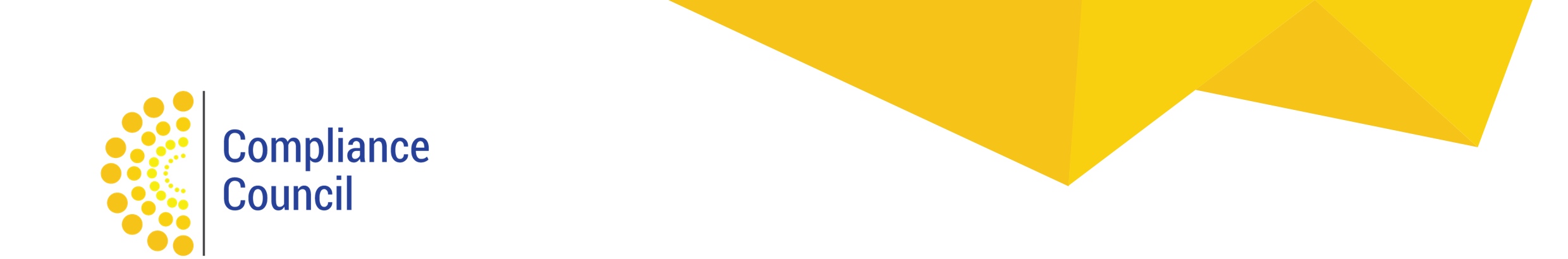 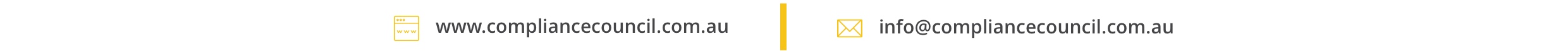 By signing below, I confirm that I have received the Induction Training prior to beginning work on-site. I understand that I am to perform all my activities in accordance with the relevant OHS/WHS Act, codes of practice and items referred to herein. I understand my obligations to work safely at all times and to alert my Supervisor immediately of any unsafe acts of workplace hazards that come to my attention. 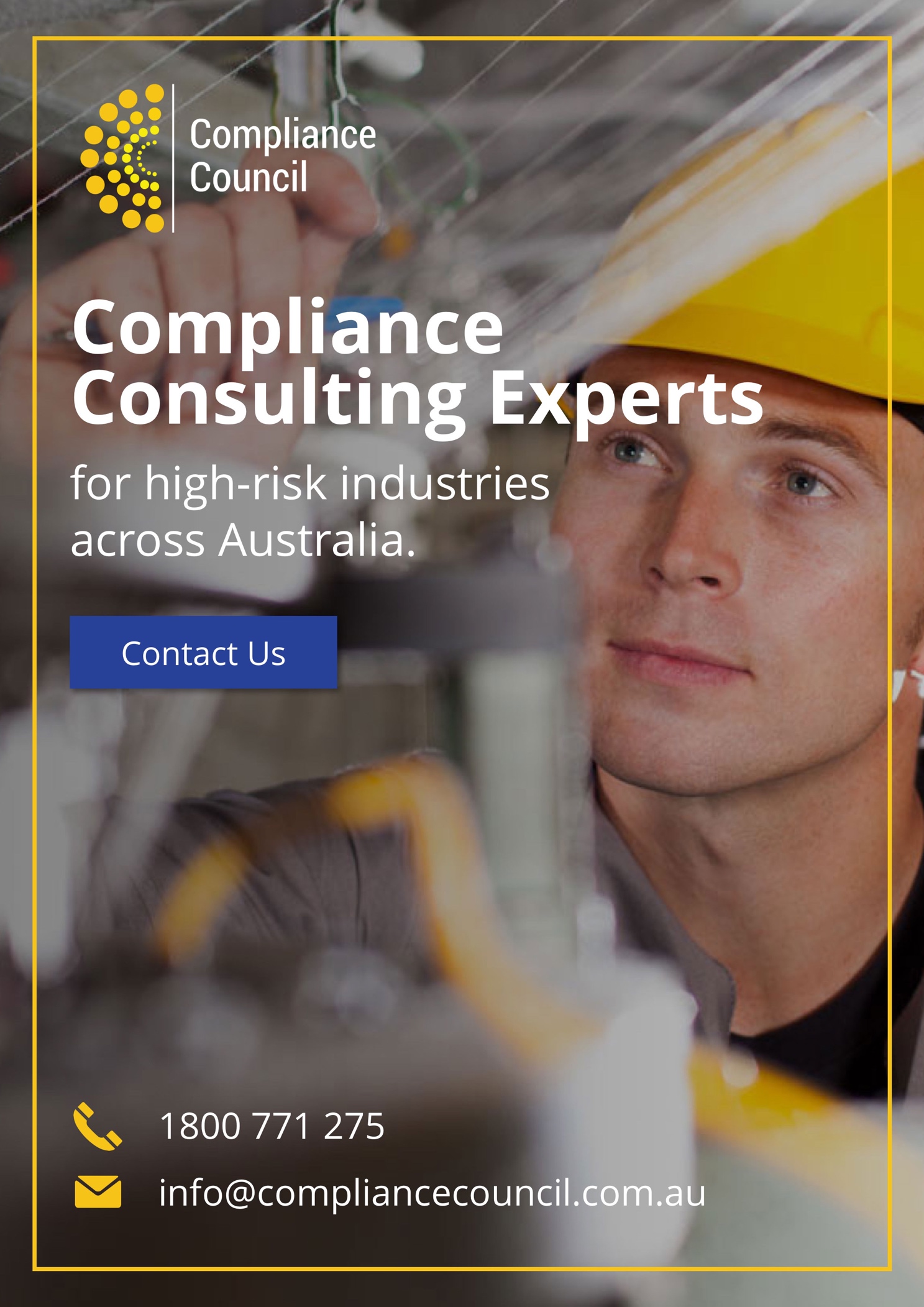 Inductee SignDateSupervisor SignDate